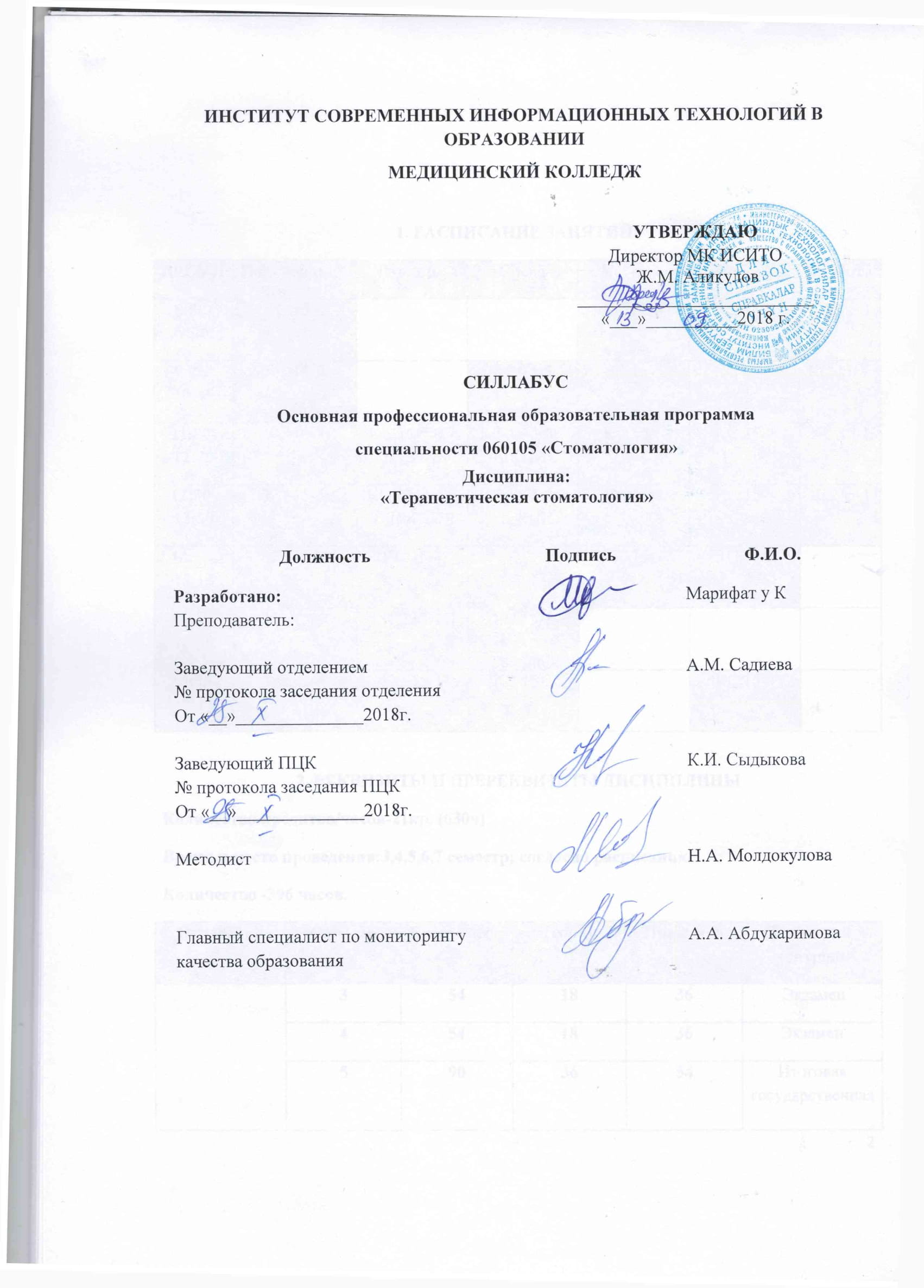 1. РАСПИСАНИЕ ЗАНЯТИЙ: в соответствии с расписанием2. РЕКВИЗИТЫ И ПРЕРЕКВИЗИТЫ ДИСЦИПЛИНЫКоличество кредитов/часов- 21кр. (630ч)Время и место проведения: 3,4,5,6,7 семестр; согласно расписанию.Количество -396 часов. Пререквизиты: Анатомия и физиология человека с топографией головы и шеи,патологическая физиология и патологическая анатомия, фармакология.Постреквизиты: клиническая фармакология, терапия, хирургия, ортопедическая стоматология, хирургическая стоматология, ПОПД.3. СВЕДЕНИЯ О ПРЕПОДАВАТЕЛЕЛектор: Марифат уулу КутманКонтактная информацияE-mail: kut.90@mail.ruКонтактные данные: +(996) 772-65-91-38 мобильный                                         +(996) 701-50-51-63 мобильныйИСИТО, Корпус 2, каб. 206Телефон кафедры/отделения: 0312 34785Часы приема: Пятница 15:00-17:00 (в соответствии с графиком дежурств).4. ТРЕБОВАНИЯ К ОБУЧАЮЩИМСЯ:обучающиеся по очной форме обучения обязаны посещать занятия по расписанию;обучающийся обязан за пропуски занятий явиться в деканат и объяснить в письменной форме причины пропуска занятий.обучающийся ВУЗа/колледжа добросовестно относится ко всем видам учебных занятий и формам контроля; не допускает проявлений нечестности, недисциплинированности; обмана и мошенничества в учебном процессе;пропуски занятий без уважительной причины (прогулы);оправдание прогулов ложными уважительными причинами;неуважение к своему времени и времени других (опоздания, необязательность);прохождение процедур контроля вместо себя иными лицами, выполнение учебной работы для других лиц, сдача учебных, подготовленных другими лицами;предоставление готовых учебных материалов (рефератов, курсовых, контрольных, ВКР, и др. работ) в качестве результатов собственного труда;использование родственных связей для продвижения в учебе;не занимается с посторонними делами в аудитории во время занятий;во время ответа на поставленный вопрос не перебивает его и своих товарищей;отключает на занятиях мобильные телефоны;не допускает громких разговоров и прочего шума в коридорах университета во время занятий на переменах;соблюдает тишину в помещениях общего доступа, предназначенных для учебной и научной деятельности.обязаны носить чепчики и халаты во время теоритических и практических занятий.5. КАЛЕНДАРНО-ТЕМАТИЧЕСКИЙ ПЛАН ДИСЦИПЛИНЫ             Содержание дисциплины приводятся в виде таблицы . Теоретические занятия - 3 семестрПрактические занятия – 3 семестрТеоретические занятия - 4 семестрПрактические занятия – 4 семестр.Теоретические занятия – 5  семестр.Практические занятия – 5 семестр.Теоретические занятия – 6 семестр.Практические занятия – 6 семестр.Теоретические занятия – 7 семестр.Практические занятия – 7 семестр.V. СОДЕРЖАНИЕ ПРОГРАММЫVI. ПОЛИТИКА И ПРОЦЕДУРА ОЦЕНКИ ЗНАНИЙШкала оценки результатов обученияИспользуются следующие виды  учебного контроля знаний, умений и навыков:входной  (предварительный);  текущий  (тематический); итоговыйВХОДНОЙ КОНТРОЛЬ проводится перед началом изучения модуля  для выявления предшествующих знаний. Этот контроль проводится в форме ответов на вопросы, проверяющих знания теоретического материала. Проведение подобной формы контроля позволяет оперативно оценить исходный уровень знаний студентов. ТЕКУЩИЙ КОНТРОЛЬ  - проверка знаний и умений  студентов в процессе усвоения изучаемой темы. Текущий контроль позволяет оперативно вмешиваться в учебный процесс, корректировать его.  В зависимости от целей обучения, содержания учебного материала и его сложности применяются различные методы и формы текущего контроля. Текущий контроль проводится в форме:  письменных работ (тестирования,  рефератов), которые  способствуют развитию логического мышления обучающегося, обеспечивают объективность преподавания;   устного опроса (собеседования), который позволяет преподавателю оценить знания и кругозор студента, умение логически построить ответ.  Тестовый контроль в начале занятия – задания формируются так, чтобы охватить важнейшие элементы знаний и умений, полученные студентами на протяжении предшествующих 2-3  занятий. Устный опрос (индивидуальный или фронтальный). Индивидуальный опрос предполагает обстоятельные ответы студентов на вопросы, относящиеся к изучаемому учебному материалу. При индивидуальном опросе оценивается самостоятельное объяснение материала, доказательство всех выдвигаемых положений, приведение своих примеров. Чтобы сделать такую проверку более глубокой, необходимо ставить перед студентами вопросы, требующие развернутого ответа. Вопросы для индивидуального опроса должны быть четкими, ясными, конкретными,  охватывать основной, ранее пройденный материал программы.             Фронтальный опрос заключается в привлечении к обсуждению вопросов занятия, требующих небольших по объему ответов, всех студентов  группы. При проведении фронтального опроса  вопросы должны допускать  краткую форму ответа, быть лаконичными, логически увязанными друг с  другом, даны в такой последовательности, чтобы ответы студентов в  совокупности могли раскрыть содержание раздела, темы.     Заключительная часть устного опроса – анализ ответов студентов: отмечаются положительные стороны, недостатки ответов. При оценке ответа учитывается его правильность и полнота, логичность изложения материала, культура речи, умение увязывать теоретические положения с практикой, в том числе и с будущей профессиональной деятельностью. Написание рефератов – такая форма контроля позволяет систематизировать знания студентов, проверить умение раскрыть тему. В процессе подготовки рефератов студент мобилизует и актуализирует имеющиеся знания, самостоятельно приобретает новые, необходимые для раскрытия темы. При проверке этих работ преподаватель обращает внимание на соответствие работы теме, полноту раскрытия темы, последовательность изложения, самостоятельность суждения. Контроль освоения практических умений  на учебных фантомах  Основные цели обучения студентов — не только усвоение ими определенной системы знаний, но и формирование профессиональной  готовности решать практические задачи, что определяется степенью сформированности системы практических навыков и умений. Контроль освоения практических навыков позволяет выявить, как студенты умеют применять полученные теоретические знания на практике, насколько они овладели необходимыми умениями, главными компонентами деятельности. Основные критерии, по которым оценивается практическая деятельность студентов, следующие:   рациональная организация труда и рабочего места;   выполнение установленных норм и требований к конкретному виду  работы,   соблюдение правил техники безопасности;  рациональное использование оборудования и инструментария, материалов;  последовательность и правильность применения приемов работы;     степень самостоятельности при выполнении практических заданий. Совокупность перечисленных методов текущего контроля знаний и умений позволяет получить достаточно точную и объективную картину состояния   студентов.   Критерии оценивания результатов обученияОтвет по билетам на экзамене оценивается по количественной пятибалльной шкале.  Оценка "отлично" ставится  студенту, который: а) твердо знает программный материал;  б) грамотно и правильно отвечает на вопрос билета;  в) проявляет глубокие знания;  г) показывает  умение логически, четко и ясно излагать ответы на вопрос билета и дополнительные вопросы;  д) демонстрирует твердые навыки и умение приложить теоретические знания к практическому их применению.    Оценку "хорошо" заслуживает студент, который: а) обнаруживает полное знание программного материала;  б) показывает систематический характер знаний и способный к самостоятельному их пополнению в ходе дальнейшей учебы;  в) успешно, без существенных недочетов, отвечающий на вопрос экзаменационного билета, но некоторые ответы являются не совсем полными;  г) Студент при ответах на дополнительные вопросы обнаруживает знания логических связей вопросов билета с другими разделами курса, но ответы недостаточно четкие.  Оценку "удовлетворительно" заслуживает студент, который: а) проявил по вопросу билета  знания только основного материала, но не усвоивший детали и допустивший ошибки принципиального характера; б) справляется с заданиями, предусмотренными программой, но допустивший погрешности в ответе; в) обладает необходимыми знаниями для устранения допущенных ошибок под руководством преподавателя; г) при ответах на дополнительные вопросы не может увязать материал со смежными разделами курса. Оценка "неудовлетворительно" выставляется студенту, который: а) обнаруживает пробелы в знаниях основного программного материала; б) допускает принципиальные ошибки в выполнении заданий экзаменационного билета и не способен к их исправлению без дополнительных занятий по дисциплине.  Темы рефератов:История развития терапевтической стоматологии.Организация и оснащение стоматологического кабинета.Строение и функции органов полости рта.Обезболивание в терапевтической стоматологии.Строение и функции органов полости рта.Методы обследования стоматологического больного.Некариозные поражения твердых тканей зуба.Кариес зубовПульпитВоспаление периодонта.Заболевания пародонтаЗаболевания слизистой оболочки полости рта,языка, красной каймы губТемы докладов:История развития терапевтической стоматологии.Организация и оснащение стоматологического кабинета.Строение и функции органов полости рта.Обезболивание в терапевтической стоматологии.Строение и функции органов полости рта.Методы обследования стоматологического больного.Некариозные поражения твердых тканей зуба.Кариес зубовПульпитВоспаление периодонта.Заболевания пародонтаЗаболевания слизистой оболочки полости рта,языка, красной каймы губКонтрольные вопросы  для проведения текущего контроля (в течение семестра по темам)3 семестрТема 1. История развития терапевтической стоматологии:требования, предъявляемые к стоматологическому кабинету;ручной стоматологический  инструментарий;вращающиеся стоматологические инструменты;эндодонтический  инструментарий;дезинфекцию и стерилизацию стоматологических инструментов.Тема 2. Организация и оснащение стоматологического кабинета:строение и функцию твердых тканей зуба;строение и функцию мягкой ткани; строение и функцию периодонта;строение и функцию пародонта;строение и функцию слизистой полости рта.Тема 3. Строение и функции органов полости рта:виды обезболивания,  применяемые в стоматологии;показания и противопоказания к наркозу в терапевтической стоматологии, его виды;принципы сердечно-легочной реанимации в амбулаторной стоматологической практике;методы местного обезболивания, его осложненияТема 4. Обезболивание в терапевтической стоматологии:виды обезболивания,  применяемые в стоматологии;показания и противопоказания к наркозу в терапевтической стоматологии, его виды;принципы сердечно-легочной реанимации в амбулаторной стоматологической практике;методы местного обезболивания, его осложнения.Тема 5. Строение и функции органов полости рта:Общие анатомические признаки зубов. Частная анатомия зубов.Гистологическое строение зуба.Гистология пульпы зуба.Возрастные изменения структуры тканей зуба. Физиология зуба. Строение периодонта. Функции периодонта.Пародонт. Понятие, строение, функция.Тема 6. Методы обследования стоматологического больного:основные методы обследования стоматологического больного;дополнительные методы обследования стоматологического больного.Тема 7: Некариозные поражения твердых тканей зуба.патологию твердых тканей, возникающие в период развития;патологию твердых тканей зуба, возникающие после его прорезывания;травматические поражения зубов;профилактику не кариозных поражений зубов. Тема 8. Кариес зубов:этиологию, классификацию, клинику, диагностику кариеса зубов.местное и  общее лечение кариеса зубов;осложнения при лечении кариеса зубов.Тема 9. Пульпит:этиологию, классификацию, клинику, дифференциальную диагностику пульпитов;витальный и девитальный методы  лечения пульпитов;ошибки при лечении пульпита.Тема 10. Воспаление периодонта:этиологию, классификацию, клинику, диагностику периодонтита;методы лечения острых и хронических форм периодонтита;осложнения при  лечении периодонтита;физиотерапевтические методы лечения периодонтита.Тема 11. Заболевания пародонта:классификацию заболеваний пародонта;методы обследования и диагностику заболеваний  пародонта;этиологию, клинику, диагностику, лечение гингивита;этиологию, клинику, диагностику пародонтита, пародонтоза;принципы комплексного лечения заболеваний пародонта;диспансеризацию больных с  заболеванием пародонта;профилактику заболеваний пародонта;обследование больного с заболеванием пародонта;лечение гингивита;составление плана лечения больных с заболеванием  пародонта.Тема 12. Заболевания слизистой оболочки полости рта,языка, красной каймы губ:первичные и вторичные элементы поражения слизистой оболочки полости рта  и кожи;методы обследования больных с заболеваниями слизистой оболочки полости рта;классификацию заболеваний слизистой оболочки полости рта;клиническую картину, динамику, принципы лечения и профилактику заболеваний слизистой оболочки полости рта.Контрольные вопросы семестрового (итогового) контроля (по итогам изучения дисциплины.История развития терапевтической стоматологии:требования, предъявляемые к стоматологическому кабинету;ручной стоматологический  инструментарий;вращающиеся стоматологические инструменты;эндодонтический  инструментарий;дезинфекцию и стерилизацию стоматологических инструментов.Тема 2. Организация и оснащение стоматологического кабинета:строение и функцию твердых тканей зуба;строение и функцию мягкой ткани; строение и функцию периодонта;строение и функцию пародонта;строение и функцию слизистой полости рта.Тема 3. Строение и функции органов полости рта:виды обезболивания,  применяемые в стоматологии;показания и противопоказания к наркозу в терапевтической стоматологии, его виды;принципы сердечно-легочной реанимации в амбулаторной стоматологической практике;методы местного обезболивания, его осложненияТема 4. Обезболивание в терапевтической стоматологии:виды обезболивания,  применяемые в стоматологии;показания и противопоказания к наркозу в терапевтической стоматологии, его виды;принципы сердечно-легочной реанимации в амбулаторной стоматологической практике;методы местного обезболивания, его осложнения.Тема 5. Строение и функции органов полости рта:Общие анатомические признаки зубов. Частная анатомия зубов.Гистологическое строение зуба.Гистология пульпы зуба.Возрастные изменения структуры тканей зуба. Физиология зуба. Строение периодонта. Функции периодонта.Пародонт. Понятие, строение, функция.Тема 6. Методы обследования стоматологического больного:основные методы обследования стоматологического больного;дополнительные методы обследования стоматологического больного.Тема 7: Некариозные поражения твердых тканей зуба.патологию твердых тканей, возникающие в период развития;патологию твердых тканей зуба, возникающие после его прорезывания;травматические поражения зубов;профилактику не кариозных поражений зубов. Тема 8. Кариес зубов:этиологию, классификацию, клинику, диагностику кариеса зубов.местное и  общее лечение кариеса зубов;осложнения при лечении кариеса зубов.Тема 9. Пульпит:этиологию, классификацию, клинику, дифференциальную диагностику пульпитов;витальный и девитальный методы  лечения пульпитов;ошибки при лечении пульпита.Тема 10. Воспаление периодонта:этиологию, классификацию, клинику, диагностику периодонтита;методы лечения острых и хронических форм периодонтита;осложнения при  лечении периодонтита;физиотерапевтические методы лечения периодонтита.Тема 11. Заболевания пародонта:классификацию заболеваний пародонта;методы обследования и диагностику заболеваний  пародонта;этиологию, клинику, диагностику, лечение гингивита;этиологию, клинику, диагностику пародонтита, пародонтоза;принципы комплексного лечения заболеваний пародонта;диспансеризацию больных с  заболеванием пародонта;профилактику заболеваний пародонта;обследование больного с заболеванием пародонта;лечение гингивита;составление плана лечения больных с заболеванием  пародонта.Тема 12. Заболевания слизистой оболочки полости рта,языка, красной каймы губ:первичные и вторичные элементы поражения слизистой оболочки полости рта  и кожи;методы обследования больных с заболеваниями слизистой оболочки полости рта;классификацию заболеваний слизистой оболочки полости рта;клиническую картину, динамику, принципы лечения и профилактику заболеваний слизистой оболочки полости рта.Контрольные вопросы семестрового (итогового) контроля (по итогам изучения дисциплины.требования, предъявляемые к стоматологическому кабинету;ручной стоматологический  инструментарий;строение и функцию твердых тканей зуба;строение и функцию мягкой ткани; строение и функцию периодонта;строение и функцию пародонта;строение и функцию слизистой полости рта.виды обезболивания,  применяемые в стоматологии;показания и противопоказания к наркозу в терапевтической стоматологии, его виды;виды обезболивания,  применяемые в стоматологии;показания и противопоказания к наркозу в терапевтической стоматологии, его виды;Общие анатомические признаки зубов. Частная анатомия зубов.Возрастные изменения структуры тканей зуба. Физиология зуба. Понятие, строение, функция.основные методы обследования стоматологического больного;дополнительные методы обследования стоматологического больного.патологию твердых тканей, возникающие в период развития;патологию твердых тканей зуба, возникающие после его прорезывания;травматические поражения зубов;профилактику не кариозных поражений зубов. этиологию, классификацию, клинику, диагностику кариеса зубов.местное и  общее лечение кариеса зубов;осложнения при лечении кариеса зубов.этиологию, классификацию, клинику, дифференциальную диагностику пульпитов;витальный и девитальный методы  лечения пульпитов;ошибки при лечении пульпита.этиологию, классификацию, клинику, диагностику периодонтита;методы лечения острых и хронических форм периодонтита;осложнения при  лечении периодонтита;физиотерапевтические методы лечения периодонтита.классификацию заболеваний пародонта;методы обследования и диагностику заболеваний  пародонта;этиологию, клинику, диагностику, лечение гингивита;этиологию, клинику, диагностику пародонтита, пародонтоза;принципы комплексного лечения заболеваний пародонта;диспансеризацию больных с  заболеванием пародонта;профилактику заболеваний пародонта;обследование больного с заболеванием пародонта;лечение гингивита;составление плана лечения больных с заболеванием  пародонта.первичные и вторичные элементы поражения слизистой оболочки полости рта  и кожи;методы обследования больных с заболеваниями слизистой оболочки полости рта;классификацию заболеваний слизистой оболочки полости рта;клиническую картину, динамику, принципы лечения и профилактику заболеваний слизистой оболочки полости рта.Вопросы для входного контроля:ручной стоматологический  инструментарий;строение и функцию твердых тканей зуба;строение и функцию мягкой ткани; строение и функцию периодонта;строение и функцию пародонта;строение и функцию слизистой полости рта.виды обезболивания,  применяемые в стоматологии;показания и противопоказания к наркозу в терапевтической стоматологии, его виды;виды обезболивания,  применяемые в стоматологии;Общие анатомические признаки зубов. Частная анатомия зубов.Возрастные изменения структуры тканей зуба. Физиология зуба. Понятие, строение, функция.основные методы обследования стоматологического больного;дополнительные методы обследования стоматологического больного.Примерные требования к оформлению докладов в формате POWER POINTНе более 8-10 слайдов. Время на презентацию -7-10 мин.Титульный лист слайда. Презентация начинается со слайда, содержащего название места обучения (институт, факультет/колледж, кафедра), работы, дисциплины, имена автора, научного руководителя..Введение (план презентации).Во введении определяется актуальность, дается характеристика направления исследования.Основная часть. Заключение. 3-5 тезиса, излагаются основные результаты представленной работы.Список использованной литературы.Слайды должны  быть пронумерованы.Каждый слайд должен иметь заголовок.Все заголовки должны быть выполнены в едином стиле (цвет, шрифт, размер):Текст слайда для заголовков должен быть размером 24-36 пунктов.Точку в конце заголовков не ставить. А между предложениями ставить.Не писать длинные заголовки.Слайды не могут иметь одинаковые заголовки. Если хочется назвать одинаково – желательно писать в конце (1), (2), (3) или Продолжение 1.Шрифты. Для оформления презентации использовать Arial, Tahoma, Verdana, Times New Roman, Georgia.Размер шрифт для информационного текста 18-22 пункта.Ни в коем случае не стоит стараться разместить на одном слайде как можно больше текста. Необходимо помещать туда важные тезисы.VII. АПЕЛЛЯЦИЯ. Апелляция – это аргументированное письменное заявление студента либо о нарушении процедуры проведения экзамена, приведшему к снижению оценки, либо об ошибочности, по его мнению, выставленной оценки на экзамене.Апелляция по устным экзаменам принимается в день сдачи экзамена. Апелляция по письменным экзаменам принимается в день объявления оценки по письменному испытанию.Студент в день объявления результатов сдачи экзамена может обратиться к руководителю структурного подразделения с письменным заявлением о несогласии с оценкой, который должен сформировать апелляционную комиссию. Председателем апелляционной комиссии является заведующий кафедрой/отделением. В состав апелляционной комиссии должны входят преподаватель, принимавший экзамен, и преподаватель, читающий лекции по этой или родственной дисциплине. Деканат выдает студенту новый индивидуальный экзаменационный лист. Апелляционная комиссия должна рассмотреть заявление студента в течение 3-х рабочих дней после подачи заявления студентом. Комиссия не имеет право ставить оценку ниже, чем она была поставлена преподавателем. Оценка апелляционной комиссии является окончательной и пересмотру не подлежит. Оценка апелляционной комиссии должна быть проставлена в индивидуальный экзаменационный лист и заверена подписями всех членов комиссии. В том случае, если оценка изменена, то она проставляется в зачетную книжку студента за подписью председателя апелляционной комиссии.VIII. Список литературы.1.Основная:Боровский Е.В.«Терапевтическая стоматология», Москва, 2000г.Усевич Т.Л. «Терапевтическая стоматология», 2003г.Шаров Д.В «Стоматология», ВЛАДОС – ПРЕС,2005г.Муравянникова Ж.Г. «Болезни и полости рта», Ростов на /Д изд. «Феникс», 2006 г.2. Дополнительная:Лукин  Л.М. «Заболевания слизистой оболочки полости рта», 2000 г.Николаев А.И., Л.М.Цепов, «Практическая терапевтическая стоматология» Санкт-Петербург, 2001г.Лукин Л.М. ,  «Кариес зубов»,  2004г.Данилевский Н.Ф. «Заболевания парадонта», изд. Москва, 2000 г.Зазулевская Л.Я. «Гиперестезия зубов причины, методы лечения и профилактика», изд. Алматы, 2007г.Луцкая И.К. «Руководство по стоматологии», Ростов на/Д ,изд. Феникс, 2002г.3. Интернет-ресурсы:Сайт для стоматологов: http://www/stomatolog.ru/Сайт для стоматологических факультетов: http://wwwstomfak.ru/Медицинский сайт для стоматологов: http://www.webmedinfo.ru/Медицинская библиотека:http://mediclibrari.ru/Сайт для студентов медиков:http://www.med.-edu.ru/ОтделениеСеместрВсего часовТеорияПрактикаИтоговый контрольСтоматология354 1836 ЭкзаменСтоматология4541836ЭкзаменСтоматология5903654Итоговая государственная аттестация6903654По текущим оценкам (зачет)7903654Итоговая государственная аттестацияИтого:378144234№п\пНаименование тем.Кол-во часов.1История развития терапевтической стоматологии.2 2.Организация и оснащение стоматологического кабинета (структура).43.Организация и оснащение стоматологического кабинета (асептика).24.Строение и функции органов полости рта (анатомия).45.Строение и функции органов полости рта (физиология).26.Строение и функции органов полости рта (пародонт).27.Обезболивание в терапевтической стоматологии.2Итого:18№п\пНаименование тем.Кол-во часов.1.Организация и оснащение стоматологического кабинета (структура).91.Организация и оснащение стоматологического кабинета (структура).92.Организация и оснащение стоматологического кабинета (асептика).93.Строение и функции органов полости рта.94.Обезболивание в терапевтической стоматологии.9Итого:36№Наименование тем.Кол-во часов.1.Методы обследования стоматологического больного (основные и дополнительные: радиологические, физические и  биологические).22.Некариозные поражения твердых тканей зуба (в период развития зубов и после прорезывания зубов).2 3.Кариес зубов (классификация, этиология, клиника, дифференциальная диагностика).24.Кариес зубов (лечение кариеса, принципы препарирования, пломбировочные материалы).2 5.Кариес зубов (материалы для временных и постоянных пломб: цементы на основе силицин-фосфата.).26.Кариес зубов (материалы для постоянных пломб: композитные химического отверждения).27.Кариес зубов (особенности пломбирования).28.Кариес зубов (осложнения при лечении кариеса зубов).29.Кариес зубов (профилактика кариеса зубов и санация полости рта). 2Итого: 18№Наименование тем.Кол-во часов.1.Методы обследования стоматологического больного (основные методы).22.Методы обследования стоматологического больного (дополнительные методы).23.Некариозные поражения твердых тканей зуба.  (В период развития зубов).44.Некариозные поражения твердых тканей зуба. (После прорезывания зубов).45.Некариозные поражения твердых тканей зуба. (Травмы зубов).26.Кариес зубов (этиология, классификация).27.Кариес зубов (клиническая картина,  дифференциальная диагностика).48Кариес зубов  (принципы препарирования по классам).29.Кариес зубов  (лечение).410.Кариес зубов (пломбировочные материалы).211.Кариес зубов (материалы для временных и постоянных пломб: цементы на основе силицин-фосфата.).212.Кариес зубов (материалы для постоянных пломб композитные химического отверждения).213.Кариес зубов (лечение, ошибки и осложнения при лечении).4Итого:36№Наименование тем.Кол-во часов.1.Пульпит (этиология).22.Пульпит (классификация).23.Пульпит (клинические проявления).24.Пульпит (дифференциальная диагностика).25.Пульпит (острая форма).26.Пульпит (хроническая форма).27.Пульпит (обострение хронического пульпита).28.Пульпит (лечение: биологический метод).29.Пульпит (лечение: витальная ампутация).210.Пульпит (лечение: витальная экстирпация  пульпы).211.Пульпит (лечение: девитальная ампутация и экстирпация пульпы).212.Пульпит (комбинированные методы лечения).213.Пульпит  (ошибки при лечении).214.Пульпит  (осложнения при лечении пульпита).215.Воспаление периодонта (строение, функции и классификация периодонтита).216.Воспаление периодонта (острые формы, лечение).217.Воспаление периодонта (хронические формы, лечение).2 18.Воспаление периодонта (осложнения при лечении).2Итого:36№Наименование тем.Кол-во часов.1.Пульпит (этиология, классификация).42.Пульпит (клинические проявления).43.Пульпит (дифференциальная диагностика).44.Пульпит (острая форма).45.Пульпит (хроническая форма).46.Пульпит (лечение: биологический метод, витальная и девитальная ампутация).67.Пульпит (комбинированный метод).4 8.Пульпит (ошибки, осложнения при лечении).4 9.Воспаление периодонта (этиология, классификация периодонтита).410.Воспаление периодонта (острые формы, лечение).611.Воспаление периодонта (хронические формы, лечение).612.Воспаление периодонта (осложнения при лечении).4Итого:54№Наименование тем.Кол-во часов.1Заболевания  пародонта (строение, функции, классификация заболеваний тканей пародонта).22Заболевания  пародонта (обследование больных с заболеванием пародонта, специальные методы исследования).23Заболевания  пародонта (гингивит, этиология, местные и общие факторы).24Заболевания  пародонта (гингивит катаральный,  гипертрофический и  язвенный).25Заболевания  пародонта (острый парадонтит).26Заболевания  пародонта (хронический генерализованный пародонтит).27Заболевания  пародонта (хронический парадонтит: методы снятие зубных отложений).28Заболевания  пародонта (хронический парадонтит, лечение).29Заболевания  пародонта (пародонтоз).210.Заболевания  пародонта (идиопатические заболевания).  211.Заболевания  пародонта (пародонтомы).  212.Заболевания  пародонта (физиотерапевтические, хирургические, ортопедические методы лечения).213.Заболевания  пародонта (общее лечение). 214.Заболевания  пародонта (организация помощи больным с  заболеванием  пародонта).215.Заболевания  пародонта (профилактика болезней пародонта).216.Заболевания слизистой оболочки полости рта, языка, красной каймы губ  (первичные и вторичные морфологические элементы).217.Заболевания слизистой оболочки полости рта, языка, красной каймы губ (классификация).218.Заболевания слизистой оболочки полости рта, языка, красной каймы губ (травматические и химические поражения).2Итого:36№Наименование тем.Кол-во часов.1Заболевания  пародонта (классификация, обследование больных).42Заболевания  пародонта (гингивит).43Заболевания  пародонта (пародонтит).44Заболевания  пародонта (пародонтоз).65Заболевания  пародонта (идиопатические заболевания). 66.Заболевания  пародонта (пародонтома).  47.Заболевания  пародонта (общее лечение, профилактика болезней пародонта).68.Заболевания слизистой оболочки полости рта, языка, красной каймы губ  (первичные и вторичные морфологические элементы).69.Заболевания слизистой оболочки полости рта, языка, красной каймы губ (классификация, травматические поражения).610.Заболевания слизистой оболочки полости рта, языка, красной каймы губ  (хроническая и механическая травма).4 11.Заболевания слизистой оболочки полости рта, языка, красной каймы губ  (химические повреждения).4 Итого:54№Наименование тем.Кол-во часов.1.Заболевания слизистой оболочки полости рта, языка, красной каймы губ (инфекционные).42.Заболевания слизистой оболочки полости рта, языка, красной каймы губ (дерматоз).23.Заболевания слизистой оболочки полости рта, языка, красной каймы губ (ВИЧ-инфекция).44.Заболевания слизистой оболочки полости рта, языка, красной каймы губ (аллергические).25.Заболевания слизистой оболочки полости рта и языка, красной каймы губ (изменения при системных заболеваниях).46.Заболевания слизистой оболочки полости рта и языка, красной каймы губ (грибковые заболевания).47.Заболевания слизистой оболочки полости рта (хронический рецидивирующий стоматит).28.Заболевания слизистой оболочки полости рта и языка, красной каймы губ (стоматит язвеннонекротический).29.Заболевания слизистой оболочки полости рта и языка, красной каймы губ (хейлиты).410.Заболевания слизистой оболочки полости рта и языка, красной каймы губ (аномалии и заболевания языка).411.Заболевания слизистой оболочки полости рта (предраковые заболевания).4Итого:36№Наименование тем.Кол-во часов.1Заболевания слизистой оболочки полости рта, языка, красной каймы губ (инфекционные).62Заболевания слизистой оболочки полости рта, языка, красной каймы губ (аллергические).63Заболевания слизистой оболочки полости рта, языка, красной каймы губ (дерматоз).84Заболевания слизистой оболочки полости рта, языка, красной каймы губ (хейлиты).65Заболевания слизистой оболочки полости рта, языка, красной каймы губ (заболевания языка).86Заболевания слизистой оболочки полости рта, языка, красной каймы губ (аномалии языка).67Заболевания слизистой оболочки полости рта, языка, красной каймы губ (предраковые заболевания).88Заболевания слизистой оболочки полости рта, языка, красной каймы губ (ВИЧ инфекции).6Итого:54№Название темы ЛитератураПодготовительные  вопросы к практическим занятиям1.История развития терапевтической стоматологии.Основная:Боровский Е.В.«Терапевтическая стоматология», Москва, 2009г.Усевич Т.Л. «Терапевтическая стоматология», 2009г.Шаров Д.В «Стоматология», ВЛАДОС – ПРЕС,2005г.Муравянникова Ж.Г. «Болезни и полости рта», Ростов на /Д изд. «Феникс», 2010 г.2. Дополнительная:Лукин  Л.М. «Заболевания слизистой оболочки полости рта», 2009 г.Николаев А.И., Л.М.Цепов, «Практическая терапевтическая стоматология» Санкт-Петербург, 2001г.Лукин Л.М. ,  «Кариес зубов»,  2009г.Данилевский Н.Ф. «Заболевания парадонта», изд. Москва, 2010 г.Зазулевская Л.Я. «Гиперестезия зубов причины, методы лечения и профилактика», изд. Алматы, 2008г.Луцкая И.К. «Руководство по стоматологии», Ростов на/Д ,изд. Феникс, 2010г. Общие понятие о терапевтической стоматологии, как дисциплины занимающееся изучением причин возникновения и  механизмов развития заболеваний зубов, около зубных  тканей, заболеваний слизистой оболочки полости рта, их диагностикой, разработкой методов лечения и профилактики.  Краткий очерк развития зубоврачевания. Роль отечественных ученых в развитии стоматологии. Периоды развития стоматологи. Задачи терапевтической стоматологии в профилактике и лечении зубов и полости рта. Виды оказываемой помощи.  Медицинское научное общество стоматологов.  Стоматологические съезды.  Связи терапевтической стоматологии с другими медицинскими дисциплинами. Роль стоматологии в дальнейшем улучшении охраны здоровья населения.2.Организация и оснащение стоматологического кабинета.Основная:Боровский Е.В.«Терапевтическая стоматология», Москва, 2010г.Усевич Т.Л. «Терапевтическая стоматология», 2009г.Шаров Д.В «Стоматология», ВЛАДОС – ПРЕС,20010г.Муравянникова Ж.Г. «Болезни и полости рта», Ростов на /Д изд. «Феникс», 2008 г.2. Дополнительная:Лукин  Л.М. «Заболевания слизистой оболочки полости рта», 2010 г.Николаев А.И., Л.М.Цепов, «Практическая терапевтическая стоматология» Санкт-Петербург, 2011г.Лукин Л.М. ,  «Кариес зубов»,  2009г.Данилевский Н.Ф. «Заболевания парадонта», изд. Москва, 2008 г.Зазулевская Л.Я. «Гиперестезия зубов причины, методы лечения и профилактика», изд. Алматы, 2007г.Луцкая И.К. «Руководство по стоматологии», Ростов на/Д ,изд. Феникс, 2010г.Интернет-ресурсы:Сайт для стоматологов: http://www/stomatolog.ru/Сайт для стоматологических факультетов: http://wwwstomfak.ru/Медицинский сайт для стоматологов: http://www.webmedinfo.ru/Медицинская библиотека:http://mediclibrari.ru/Сайт для студентов медиков:http://wwwСтоматологические лечебные учреждения в Кыргызской Республике. Организованная  структура стоматологической поликлиники. Стоматологический терапевтический кабинет. Санитарно-гигиенические требования: площадь, оснащение, оборудование, инструментарий, стерилизация.             Распределение должностных обязанностей в соответствии с квалификационной характеристикой врачебного, среднего и младшего медицинского  персонала. Вращающиеся инструменты: боры. Эндодонтический инструментарий. Асептика в терапевтической стоматологии. 3.Строение и функции органов полости рта.Основная:Боровский Е.В.«Терапевтическая стоматология», Москва, 2008г.Усевич Т.Л. «Терапевтическая стоматология», 2008г.Шаров Д.В «Стоматология», ВЛАДОС – ПРЕС,2010г.Муравянникова Ж.Г. «Болезни и полости рта», Ростов на /Д изд. «Феникс», 2008 г.2. Дополнительная:Лукин  Л.М. «Заболевания слизистой оболочки полости рта», 2010 г.Николаев А.И., Л.М.Цепов, «Практическая терапевтическая стоматология» Санкт-Петербург, 2011г.Лукин Л.М. ,  «Кариес зубов»,  2010г.Данилевский Н.Ф. «Заболевания парадонта», изд. Москва, 2010 г.Зазулевская Л.Я. «Гиперестезия зубов причины, методы лечения и профилактика», изд. Алматы, 2007г.Луцкая И.К. «Руководство по стоматологии», Ростов на/Д ,изд. Феникс, 2012г.Интернет-ресурсы:Сайт для стоматологов: http://www/stomatolog.ru/Сайт для стоматологических факультетов: http://wwwstomfak.ru/Медицинский сайт для стоматологов: http://www.webmedinfo.ru/Медицинская библиотека:http://mediclibrari.ru/Сайт для студентов медиков:http://wwwОбщие анатомические признаки зубов. Частная анатомия зубов. Гистологическое строение зуба. Гистология пульпы зуба. Возрастные изменения структуры тканей зуба.    Физиология зуба. Строение периодонта. Функции периодонта. Пародонт. Понятие, строение, функция. Строение и функции слизистой  полости рта.4Обезболивание в терапевтической стоматологии.Основная:Боровский Е.В.«Терапевтическая стоматология», Москва, 2009г.Усевич Т.Л. «Терапевтическая стоматология», 2008г.Шаров Д.В «Стоматология», ВЛАДОС – ПРЕС,2008г.Муравянникова Ж.Г. «Болезни и полости рта», Ростов на /Д изд. «Феникс», 2009г.2. Дополнительная:Лукин  Л.М. «Заболевания слизистой оболочки полости рта», 2009г.Николаев А.И., Л.М.Цепов, «Практическая терапевтическая стоматология» Санкт-Петербург, 2011г.Лукин Л.М. ,  «Кариес зубов»,  2009г.Данилевский Н.Ф. «Заболевания парадонта», изд. Москва, 2010 г.Зазулевская Л.Я. «Гиперестезия зубов причины, методы лечения и профилактика», изд. Алматы, 2008г.Луцкая И.К. «Руководство по стоматологии», Ростов на/Д ,изд. Феникс, 2010г.Интернет-ресурсы:Сайт для стоматологов: http://www/stomatolog.ru/Сайт для стоматологических факультетов: http://wwwstomfak.ru/Медицинский сайт для стоматологов: http://www.webmedinfo.ru/Медицинская библиотека:http://mediclibrari.ru/Сайт для студентов медиков:http://www1.Обезболивание в современной стоматологии.  2.Виды обезболивания. 3.Общее обезболивание: наркоз, показание, противопоказание, виды наркоза. 4.Местные методы обезболивания, виды местной анестезии, показания, противопоказания. Помощь при неотложных состояниях, обмороке, шоке, коллапсе, аллергических реакциях, острой сердечной недостаточности, принципы сердечно-легочной реанимации в амбулаторной стоматологической практике. Медико-психологическая премедикация.5Строение и функции органов полости рта.Основная:Боровский Е.В.«Терапевтическая стоматология», Москва, 2009г.Усевич Т.Л. «Терапевтическая стоматология», 2008г.Шаров Д.В «Стоматология», ВЛАДОС – ПРЕС,2009г.Муравянникова Ж.Г. «Болезни и полости рта», Ростов на /Д изд. «Феникс», 2009 г.2. Дополнительная:Лукин  Л.М. «Заболевания слизистой оболочки полости рта», 2009 г.Николаев А.И., Л.М.Цепов, «Практическая терапевтическая стоматология» Санкт-Петербург, 2011г.Лукин Л.М. ,  «Кариес зубов»,  2009г.Данилевский Н.Ф. «Заболевания парадонта», изд. Москва, 2008 г.Зазулевская Л.Я. «Гиперестезия зубов причины, методы лечения и профилактика», изд. Алматы, 2009г.Луцкая И.К. «Руководство по стоматологии», Ростов на/Д ,изд. Феникс, 2009г.Интернет-ресурсы:Сайт для стоматологов: http://www/stomatolog.ru/Сайт для стоматологических факультетов: http://wwwstomfak.ru/Медицинский сайт для стоматологов: http://www.webmedinfo.ru/Медицинская библиотека:http://mediclibrari.ru/Сайт для студентов медиков:http://wwwОбщие анатомические признаки зубов. Частная анатомия зубов. Гистологическое строение зуба. Гистология пульпы зуба. Возрастные изменения структуры тканей зуба. Физиология зуба. Строение периодонта. Функции периодонта. Пародонт. Понятие, строение, функция. Строение и функции слизистой полости рта.  Ознакомление с видами обезболивания на верхнюю и нижнюю челюсти и другими методами местной анестезии. Оказывать помощь при неотложных состояниях. Неотложная помощь при сердечно- легочной недостаточности.6Методы обследования стоматологического больного.Основная:Боровский Е.В.«Терапевтическая стоматология», Москва, 2009г.Усевич Т.Л. «Терапевтическая стоматология», 2009г.Шаров Д.В «Стоматология», ВЛАДОС – ПРЕС,2008г.Муравянникова Ж.Г. «Болезни и полости рта», Ростов на /Д изд. «Феникс», 2009 г.2. Дополнительная:Лукин  Л.М. «Заболевания слизистой оболочки полости рта», 2009 г.Николаев А.И., Л.М.Цепов, «Практическая терапевтическая стоматология» Санкт-Петербург, 2011г.Лукин Л.М. ,  «Кариес зубов»,  2008г.Данилевский Н.Ф. «Заболевания парадонта», изд. Москва, 2010 г.Зазулевская Л.Я. «Гиперестезия зубов причины, методы лечения и профилактика», изд. Алматы, 2008г.Луцкая И.К. «Руководство по стоматологии», Ростов на/Д ,изд. Феникс, 2009г.Интернет-ресурсы:Сайт для стоматологов: http://www/stomatolog.ru/Сайт для стоматологических факультетов: http://wwwstomfak.ru/Медицинский сайт для стоматологов: http://www.webmedinfo.ru/Медицинская библиотека:http://mediclibrari.ru/Сайт для студентов медиков:http://wwwОсновные методы обследования:  опрос, анамнез болезни, анамнез жизни, осмотр полости рта, пальпация, перкуссия, зондирование.          Дополнительные методы обследования: рентгенография, термодиагностика, люминесцентная  диагностика, радиовизиография, электроодонтодиагностика (ЭОД),  стоматоскопия,   фотоскопия.          Дополнительные методы обследования: морфологические, цитологические, гистохимические, бактериологические, иммунобиологические  исследования. Общий анализ крови. Медицинская документация стоматологического больного.7Некариозные поражения твердых тканей зуба.Основная:Боровский Е.В.«Терапевтическая стоматология», Москва, 2010г.Усевич Т.Л. «Терапевтическая стоматология», 2009г.Шаров Д.В «Стоматология», ВЛАДОС – ПРЕС,2008г.Муравянникова Ж.Г. «Болезни и полости рта», Ростов на /Д изд. «Феникс», 2009 г.2. Дополнительная:Лукин  Л.М. «Заболевания слизистой оболочки полости рта», 2010 г.Николаев А.И., Л.М.Цепов, «Практическая терапевтическая стоматология» Санкт-Петербург, 2011г.Лукин Л.М. ,  «Кариес зубов»,  2008г.Данилевский Н.Ф. «Заболевания парадонта», изд. Москва, 2010 г.Зазулевская Л.Я. «Гиперестезия зубов причины, методы лечения и профилактика», изд. Алматы, 2009г.Луцкая И.К. «Руководство по стоматологии», Ростов на/Д ,изд. Феникс, 2009г.Интернет-ресурсы:Сайт для стоматологов: http://www/stomatolog.ru/Сайт для стоматологических факультетов: http://wwwstomfak.ru/Медицинский сайт для стоматологов: http://www.webmedinfo.ru/Медицинская библиотека:http://mediclibrari.ru/Сайт для студентов медиков:http://wwwКлассификация некариозных поражений твердых тканей зуба. Патология твердых тканей зуба, возникающих  в период их развития. Гипоплазия. Этиология, виды, клиника, дифференциальная диагностика, профилактика, лечение. Флюороз. Этиология, классификация, дифференциальная диагностика, профилактика, лечение.          Патология твердых тканей зуба, возникающая после прорезывания. Клиновидный дефект, этиология, клиника эрозии эмали. Этиология, клиника, дифференциальная диагностика.   Некроз тканей: этиология, клиника, лечение. Патологическая стираемость, этиология, формы. Гиперестезия эмали. Оказание стоматологической помощи при травме зубов, ушибе, вывихе, переломе корня и коронки. Клиника, диагностика, лечение.8Кариес зубовОсновная:Боровский Е.В.«Терапевтическая стоматология», Москва, 2010г.Усевич Т.Л. «Терапевтическая стоматология», 2009г.Шаров Д.В «Стоматология», ВЛАДОС – ПРЕС,2008г.Муравянникова Ж.Г. «Болезни и полости рта», Ростов на /Д изд. «Феникс», 2008 г.2. Дополнительная:Лукин  Л.М. «Заболевания слизистой оболочки полости рта», 2010 г.Николаев А.И., Л.М.Цепов, «Практическая терапевтическая стоматология» Санкт-Петербург, 2011г.Лукин Л.М. ,  «Кариес зубов»,  2008г.Данилевский Н.Ф. «Заболевания парадонта», изд. Москва, 2010 г.Зазулевская Л.Я. «Гиперестезия зубов причины, методы лечения и профилактика», изд. Алматы, 2009г.Луцкая И.К. «Руководство по стоматологии», Ростов на/Д ,изд. Феникс, 2008г.Интернет-ресурсы:Сайт для стоматологов: http://www/stomatolog.ru/Сайт для стоматологических факультетов: http://wwwstomfak.ru/Медицинский сайт для стоматологов: http://www.webmedinfo.ru/Медицинская библиотека:http://mediclibrari.ru/Сайт для студентов медиков:http://wwwПонятие кариеса. Кариес - местный патологический процесс. Классификация кариеса. Этиология, теория происхождения, локализация и распространенность кариеса. Патологическая анатомия кариеса.           Клиническая картина. Кариес в стадии пятна, поверхностный, средний, глубокий. Дифференциальная диагностика.           Лечение. Принципы препарирования. Этапы препарирования кариозной полости, классы кариозных полостей. Особенности препарирования полостей I – V классов. Атипичные полости, принципы их препарирования.          Стоматологические пломбировочные материалы. Классификация.          Материалы для постоянных пломб. Цементы на основе силицин-фосфата. Амальгама.            Материалы для постоянных пломб. Композитные химического отверждения. Фотопломбы.          Особенности пломбирование в зависимости от локализации и вида поражения.           Ошибки и осложнения при лечении кариеса зубов.            Профилактика кариеса зубов. Гигиена полости рта.          Санация полости рта.  Обучение пациентов чистке зубов9ПульпитОсновная:Боровский Е.В.«Терапевтическая стоматология», Москва, 2010г.Усевич Т.Л. «Терапевтическая стоматология», 2008г.Шаров Д.В «Стоматология», ВЛАДОС – ПРЕС,2008г.Муравянникова Ж.Г. «Болезни и полости рта», Ростов на /Д изд. «Феникс», 2009 г.2. Дополнительная:Лукин  Л.М. «Заболевания слизистой оболочки полости рта», 2010 г.Николаев А.И., Л.М.Цепов, «Практическая терапевтическая стоматология» Санкт-Петербург, 2010г.Лукин Л.М. ,  «Кариес зубов»,  2009г.Данилевский Н.Ф. «Заболевания парадонта», изд. Москва, 2010 г.Зазулевская Л.Я. «Гиперестезия зубов причины, методы лечения и профилактика», изд. Алматы, 2009г.Луцкая И.К. «Руководство по стоматологии», Ростов на/Д ,изд. Феникс, 2008г.Интернет-ресурсы:Сайт для стоматологов: http://www/stomatolog.ru/Сайт для стоматологических факультетов: http://wwwstomfak.ru/Медицинский сайт для стоматологов: http://www.webmedinfo.ru/Медицинская библиотека:http://mediclibrari.ru/Сайт для студентов медиков:http://www         Понятие пульпы. Пульпит. Этиология.           Пульпит. Классификация,           Пульпит. Клинические проявления пульпита.                       Пульпит. Дифференциальная диагностика.          Пульпит (острая форма). Острый очаговый и острый диффузный пульпит.          Хронические формы пульпита: фиброзный, гангренозный,  гипертрофический.                     Обострение хронической формы пульпита, клиническая картина. Дифференциальная диагностика, методы лечения пульпита.         Методы лечения пульпита. Показания и противопоказания к проведению различного метода и методика их проведения. Биологические методы лечения пульпита.         Метод витальной ампутации пульпы. Показания и противопоказания. Алгоритм метода витальной ампутации.           Метод витальной экстирпации пульпы. Показания и противопоказания. Алгоритм метода витальной экстирпации.         Метод девитальной  экстирпации пульпы.  Показания и противопоказания. Алгоритм метода девитальной экстирпации.         Метод девитальной ампутации пульпы. Показания и противопоказания. Алгоритм метода витальной ампутации.           Комбинированный метод лечения пульпита. Витальный комбинированный метод. Девитальный комбинированный метод.         Ошибки при лечении пульпита. Медикаментозный  периодонтит.  Перфорация корневых каналов.        Осложнения при лечении пульпита.10Воспаление периодонта. Основная:Боровский Е.В.«Терапевтическая стоматология», Москва, 2010г.Усевич Т.Л. «Терапевтическая стоматология», 2009г.Шаров Д.В «Стоматология», ВЛАДОС – ПРЕС,2008г.Муравянникова Ж.Г. «Болезни и полости рта», Ростов на /Д изд. «Феникс», 2009 г.2. Дополнительная:Лукин  Л.М. «Заболевания слизистой оболочки полости рта», 2010 г.Николаев А.И., Л.М.Цепов, «Практическая терапевтическая стоматология» Санкт-Петербург, 2009г.Лукин Л.М. ,  «Кариес зубов»,  2008г.Данилевский Н.Ф. «Заболевания парадонта», изд. Москва, 2010 г.Зазулевская Л.Я. «Гиперестезия зубов причины, методы лечения и профилактика», изд. Алматы, 2009г.Луцкая И.К. «Руководство по стоматологии», Ростов на/Д ,изд. Феникс, 2008г.Интернет-ресурсы:Сайт для стоматологов: http://www/stomatolog.ru/Сайт для стоматологических факультетов: http://wwwstomfak.ru/Медицинский сайт для стоматологов: http://www.webmedinfo.ru/Медицинская библиотека:http://mediclibrari.ru/Сайт для студентов медиков:http://wwwАнатомия.  Строение и функции периодонта. Этиология, патологическая анатомия, классификация.       Клиника острых форм периодонтита: серозный, гнойный. Дифференциальная диагностика. Лечение серозной  и гнойной  формы периодонтита. Оказание первой помощи при острых форм периодонтита.        Хронический периодонтит фиброзный, гранулирующий, гранулематозный  и обострение хронического периодонтита. Клиническая картина, дифференциальная диагностика.  Лечение хронического периодонтита и периодонтита в стадии обострения в многокоренных зубах. Физиотерапевтические методы лечения периодонтита.      Ошибки и осложнения. Устранение и предупреждение ошибок.11Заболевания пародонтаОсновная:Боровский Е.В.«Терапевтическая стоматология», Москва, 2010г.Усевич Т.Л. «Терапевтическая стоматология», 2009г.Шаров Д.В «Стоматология», ВЛАДОС – ПРЕС,2008г.Муравянникова Ж.Г. «Болезни и полости рта», Ростов на /Д изд. «Феникс», 2008 г.2. Дополнительная:Лукин  Л.М. «Заболевания слизистой оболочки полости рта», 2010 г.Николаев А.И., Л.М.Цепов, «Практическая терапевтическая стоматология» Санкт-Петербург, 2010г.Лукин Л.М. ,  «Кариес зубов»,  2008г.Данилевский Н.Ф. «Заболевания парадонта», изд. Москва, 2010 г.Зазулевская Л.Я. «Гиперестезия зубов причины, методы лечения и профилактика», изд. Алматы, 2009г.Луцкая И.К. «Руководство по стоматологии», Ростов на/Д ,изд. Феникс, 2008г.Интернет-ресурсы:Сайт для стоматологов: http://www/stomatolog.ru/Сайт для стоматологических факультетов: http://wwwstomfak.ru/Медицинский сайт для стоматологов: http://www.webmedinfo.ru/Медицинская библиотека:http://mediclibrari.ru/Сайт для студентов медиков:http://www        Анатомия. Строение и функции пародонта, Классификация заболеваний тканей пародонта.        Обследование больных с заболеванием пародонта.  Клинические методы обследования.       Обследование больных с заболеванием пародонта.  Специальные методы исследования. Рентгенологический метод обследования.        Гингивит. Этиология, патогенез, местные и общие факторы.         Катаральный гингивит. Этиология, патогенез, клиника.  Дифференциальная диагностика, лечение.        Гипертрофический гингивит. Этиология, патогенез,  клиника.  Дифференциальная диагностика, лечение комплексное.        Язвенный гингивит. Этиология, патогенез,   клиника.  Дифференциальная диагностика, лечение.        Острый пародонтит. Этиология, клиническая картина, дифференциальная диагностика, общие и местные методы лечения,  профилактика.       Хронический генерализованный пародонтит. Этиология, патогенез, клиническая картина,  дифференциальная диагностика, лечение.       Хронический пародонтит. Этиология, клиническая картина, дифференциальная диагностика. Механические, химические и физические методы удаления зубных отложений.        Хронический пародонтит. Методы лечения,  профилактика.       Пародонтоз. Этиология. Клиника, дифференциальная диагностика, лечение, организация лечебно-профилактической работы (ЛПР) больных с заболеванием пародонта.        Идиопатические заболевания пародонта. Этиология, патогенез  клиническая картина, дифференциальная диагностика,  методы лечения,  профилактика.        Пародонтом. Этиология, клиническая картина, дифференциальная диагностика, методы лечения,  профилактика.       Заболевания пародонта, методы лечения: физиотерапевтические, хирургические и ортопедические.       Общие   методы лечение пародонтита, гингивита, пародонтоза и пародонтома. Стимулирующая терапия.  Общеукрепляющее лечение. 12Заболевания слизистой оболочки полости рта,языка, красной каймы губОсновная:Боровский Е.В.«Терапевтическая стоматология», Москва, 2010г.Усевич Т.Л. «Терапевтическая стоматология», 2009г.Шаров Д.В «Стоматология», ВЛАДОС – ПРЕС,2009г.Муравянникова Ж.Г. «Болезни и полости рта», Ростов на /Д изд. «Феникс», 2009 г.2. Дополнительная:Лукин  Л.М. «Заболевания слизистой оболочки полости рта», 2010 г.Николаев А.И., Л.М.Цепов, «Практическая терапевтическая стоматология» Санкт-Петербург, 2010г.Лукин Л.М. ,  «Кариес зубов»,  2008г.Данилевский Н.Ф. «Заболевания парадонта», изд. Москва, 2010 г.Зазулевская Л.Я. «Гиперестезия зубов причины, методы лечения и профилактика», изд. Алматы, 2009г.Луцкая И.К. «Руководство по стоматологии», Ростов на/Д ,изд. Феникс, 2009г.Интернет-ресурсы:Сайт для стоматологов: http://www/stomatolog.ru/Сайт для стоматологических факультетов: http://wwwstomfak.ru/Медицинский сайт для стоматологов: http://www.webmedinfo.ru/Медицинская библиотека:http://mediclibrari.ru/Сайт для студентов медиков:http://www         Заболевания слизистой оболочки полости рта, языка, красной каймы губ. Первичные морфологические элементы поражения.         Заболевания слизистой оболочки полости рта, языка, красной каймы губ. Вторичные морфологические элементы поражения.         Классификация заболеваний слизистой оболочки полости рта. Классификация заболеваний красной каймы губ. Методы обследования больных с заболеваниями слизистой оболочки полости рта.         Травматические поражения слизистой оболочки полости рта. Механические травмы. Острые и хронические механические травмы.  Этиология, клиническая картина, лечение.       Химические поражения слизистой оболочки полости рта. Физические  повреждение.   Лучевая болезнь. Этиология, клиническая картина, лечение.        Инфекционные заболевания слизистой оболочки рта:  вирусные, грибковые, бактериальные. Острый герпетический стоматит, хронический герпетический стоматит. Опоясывающий лишай. Этиология, клиника, диагностика, лечение. Этиология, клиника, диагностика, лечение.        Поражение слизистой оболочки при дерматозе: красный плоский лишай, красная волчанка, пузырчатка. Этиология, клиника, диагностика, лечение.       Заболевания слизистой оболочки полости рта, языка, красной каймы губ. ВИЧ-инфекция. Этиология, патогенез, лечение. Профилактика СПИДа.       Аллергические заболевания слизистой оболочки полости рта. Понятие аллергии. Анафилактический шок. Неотложная помощь. Лекарственная аллергия.         Изменение слизистой оболочки полости рта при системных заболеваниях организма: сердечно-сосудистой системы, желудочно-кишечного тракта,  заболевании крови, почек, эндокринных заболеваниях, гиповитаминозы, авитаминозы. Изменения слизистой оболочки полости рта при экзогенных  интоксикациях.               Заболевания слизистой оболочки полости рта, языка, красной каймы губ. Грибковые заболевания. Кандидоз. Острая и хроническая формы. Молочница. Этиология, патогенез, лечение.       Клиническая картина хронического рецидивирующего афтозного стоматита, многоформенной экссудативной эритемы. Этиология, клиника, диагностика, лечение.                      Стоматит язвенно-некротический (Вансена). Этиология, патогенез, лечение. Профилактика.       Аномалии развития языка, глосситы: складчатый язык, десквамативный, черный, волосатый, ромбовидный глоссит. Классификация. Клиника. Диагностика, лечение.        Предраковые заболевания.  Лейкоплакия. Этиология, клиника, дифференциальная диагностика. Лечение.Оценка Определение Оценка ECTSОпределение ECTS 5Отлично/зачтеноА«отлично» - отличный результат с минимальными ошибками4Хорошо/зачтеноВ«очень хорошо» - вышесредний результат4Хорошо/зачтеноС«хорошо» - средний результат с заметными ошибками3Удовлетворительно/ЗачтеноD«удовлетворительно» - слабый результат со значительными недостатками3Удовлетворительно/ЗачтеноE«посредственно» - результат отвечает минимальным требованиям2.Неудовлетворительно/незачтеноFX«неудовлетворительно» - для получения зачета необходимо сдать минимумF«неудовлетворительно» - необходимо пересдать весь пройденный материал, летний семестр и повторное обучение дисциплины.«неудовлетворительно» - необходимо пересдать весь пройденный материал, летний семестр и повторное обучение дисциплины.